Publicado en Barcelona el 11/03/2019 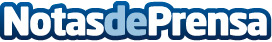 Grup Montaner entre las 1000 compañías que más crecen en Europa según el Financial TimesEl holding líder en servicios es la primera empresa nacional del sector de Recursos Humanos dentro del ranking de empresas con mayor crecimiento durante el periodo de 2014-2017 según el estudio realizado por Financial Times "Europe’s Fastest Growing Companies 2018"Datos de contacto:Comunicación Grup MontanerNota de prensa publicada en: https://www.notasdeprensa.es/grup-montaner-entre-las-1000-companias-que-mas Categorias: Cataluña Logística Recursos humanos http://www.notasdeprensa.es